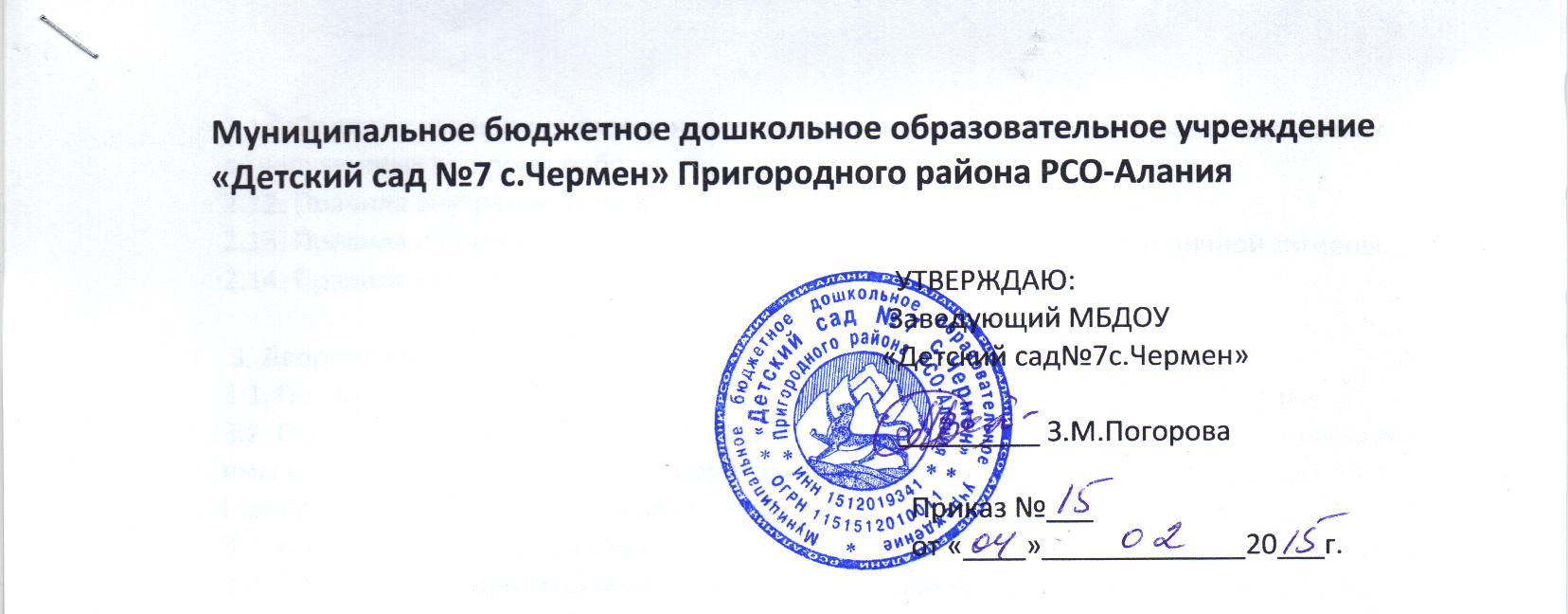 Должностная инструкция кухонного работника                                                                                1. Общие положения1.1. Настоящая должностная инструкция разработана на основе "Квалификационных характеристик должностей работников образования» утвержденных приказом Министерства здравоохранения и социального развития Российской Федерации от 26 августа 2010 г. N 761н.1.2. Кухонный рабочий относится к категории прочего и обслуживающего персонала, назначается и освобождается от должности заведующим ДОУ в порядке, предусмотренным законодательством РФ.1.3. На должность кухонного рабочего принимаются лица достигшие 18 лет, без предъявления к стажу работы. 1.4. Кухонный рабочий должен знать:◾наименование кухонной посуды, инвентаря, инструментов, их назначение в соответствии с маркировкой;◾правила и способы закрытия и вскрытия тары, правила перемещения продуктов и готовой продукции на производстве;◾правила включения и выключения технологического оборудования;◾виды и концентрации используемых моющих и дезинфицирующих средств;1.5. Кухонный рабочий должен владеть безопасными приемами работы по переноске, погрузке, разгрузке, транспортировке грузов.1.6. Кухонный рабочий подчиняется непосредственно заведующему ДОУ, заведующему хозяйством, старшей медицинской сестре, шеф-повару, повару.1.7. В своей работе кухонный рабочий руководствуется:◾техническими регламентами, санитарно-эпидемиологическими правилами и нормативами, другими действующими нормативными документами, методическими рекомендациями по организации и проведению производственного контроля на объектах, занятых производством и реализацией пищевых продуктов;◾уставом и локальными нормативными актами ДОУ◾правила внутреннего трудового распорядка;◾приказы, инструкции и распоряжения по организации питания в ДОУ;◾правилами и нормами охраны труда, техники безопасности при работе с оборудованием пищеблока и противопожарной защиты;◾настоящей должностной инструкцией;◾трудовым договором (контрактом);1.8. Кухонный рабочий работает по графику, утвержденному заведующим ДОУ, с нагрузкой на одну ставку 40 часов в неделю.2. Должностные обязанностиКухонный рабочий выполняет следующие должностные обязанности:2.1. Подготавливает сырые продукты питания (моет овощи, фрукты и т. п.) для дальнейшей кулинарной обработки.2.2. Во время доставки продуктов питания в ДОУ осуществляет их транспортировку к месту хранения в пищеблоке.2.3. Содержит в чистоте и порядке кухонный инвентарь и оборудование.2.4. Моет бочки, поддоны, противни, разделочные доски и кухонный инвентарь (ножи, половники, терки, чайники, кастрюли) с моющими средствами.2.5. Содержит в чистоте ванну для мытья бачков.2.6. Содержит в чистоте стеллажи для сушки бачков, поддонов, противней, разделочных досок и иного кухонного инвентаря.2.7. Собирает и утилизирует производственные отходы в специальные контейнеры для отходов.2.8. Очищает мусоросборники, промывает их дезинфицирующим раствором, собирает мусор и относит его в установленное место.2.9. Чистит и дезинфицирует мойки, раковины и другое санитарно-техническое оборудование.2.10. Убирает закрепленные за ним помещения пищеблока (удаляет пыль, моет полы, стены, оконные рамы и стекла, шкафы, стеллажи).2.11. Соблюдает правила техники безопасности и противопожарной безопасности.2.12. Проверяет (в начале и в конце рабочего дня) исправность оборудования, мебели, замков и иных запорных устройств, оконных стекол, кранов, раковин, электроприборов (выключателей, розеток, лампочек и т. п.) и отопительных приборов.3. ПраваКухонный рабочий имеет право в пределах своей компетенции:3.1. Вносить предложения по улучшению организации и условий труда в ДОУ.3.2. Получать социальные гарантии, установленные законодательством РФ.3.3. Повышать квалификацию, профессиональное мастерство.3.4. Знакомиться с материалами своего личного дела, жалобами и другими документами, содержащими оценку его работы, и давать по ним объяснения.3.5. Требовать от администрации создания условий, необходимых для выполнения должностных обязанностей.3.6. На ежегодный оплачиваемый отпуск.3.7. Социальное обеспечение по возрасту, при утрате трудоспособности и в иных установленных законом случаях.4. Ответственность4.1. За неисполнение или ненадлежащее исполнение без уважительных причин устава и правил внутреннего трудового распорядка ДОУ, распоряжений заведующего ДОУ и иных локальных нормативных актов, должностных обязанностей, установленных настоящей инструкцией, кухонный рабочий несет дисциплинарную ответственность в порядке, определенном трудовым законодательством РФ. 4.2. За нарушение правил пожарной безопасности, охраны труда, санитарно-гигиенических правил привлекается к административной ответственности в порядке и в случаях, предусмотренных административным законодательством.4.3. За виновное причинение ДОУ ущерба в связи с ненадлежащим исполнением (неисполнением) своих должностных обязанностей несет материальную ответственность в порядке и в пределах, установленных трудовым законодательством РФ.С инструкцией ознакомлен:_____________________________________________________Подпись                                             расшифровка подписи»        «___»                                20     г